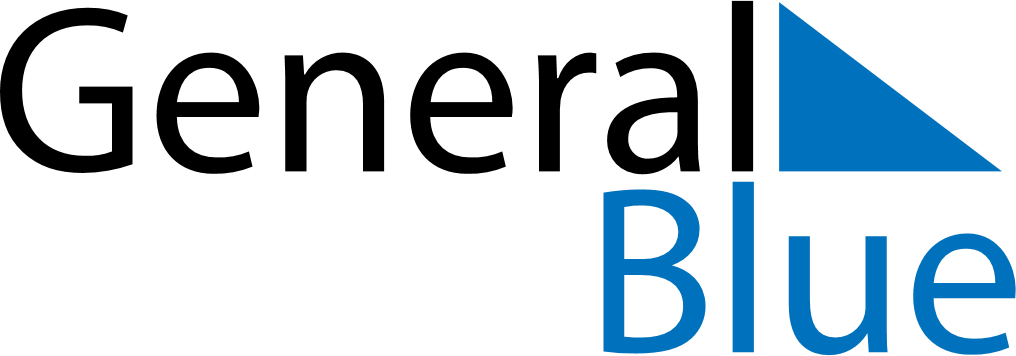 July 2024July 2024July 2024July 2024July 2024July 2024Tilburg, North Brabant, The NetherlandsTilburg, North Brabant, The NetherlandsTilburg, North Brabant, The NetherlandsTilburg, North Brabant, The NetherlandsTilburg, North Brabant, The NetherlandsTilburg, North Brabant, The NetherlandsSunday Monday Tuesday Wednesday Thursday Friday Saturday 1 2 3 4 5 6 Sunrise: 5:26 AM Sunset: 10:00 PM Daylight: 16 hours and 33 minutes. Sunrise: 5:27 AM Sunset: 10:00 PM Daylight: 16 hours and 32 minutes. Sunrise: 5:28 AM Sunset: 9:59 PM Daylight: 16 hours and 31 minutes. Sunrise: 5:28 AM Sunset: 9:59 PM Daylight: 16 hours and 30 minutes. Sunrise: 5:29 AM Sunset: 9:58 PM Daylight: 16 hours and 28 minutes. Sunrise: 5:30 AM Sunset: 9:58 PM Daylight: 16 hours and 27 minutes. 7 8 9 10 11 12 13 Sunrise: 5:31 AM Sunset: 9:57 PM Daylight: 16 hours and 26 minutes. Sunrise: 5:32 AM Sunset: 9:56 PM Daylight: 16 hours and 24 minutes. Sunrise: 5:33 AM Sunset: 9:56 PM Daylight: 16 hours and 22 minutes. Sunrise: 5:34 AM Sunset: 9:55 PM Daylight: 16 hours and 21 minutes. Sunrise: 5:35 AM Sunset: 9:54 PM Daylight: 16 hours and 19 minutes. Sunrise: 5:36 AM Sunset: 9:53 PM Daylight: 16 hours and 17 minutes. Sunrise: 5:37 AM Sunset: 9:53 PM Daylight: 16 hours and 15 minutes. 14 15 16 17 18 19 20 Sunrise: 5:38 AM Sunset: 9:52 PM Daylight: 16 hours and 13 minutes. Sunrise: 5:40 AM Sunset: 9:51 PM Daylight: 16 hours and 11 minutes. Sunrise: 5:41 AM Sunset: 9:50 PM Daylight: 16 hours and 8 minutes. Sunrise: 5:42 AM Sunset: 9:49 PM Daylight: 16 hours and 6 minutes. Sunrise: 5:43 AM Sunset: 9:47 PM Daylight: 16 hours and 4 minutes. Sunrise: 5:45 AM Sunset: 9:46 PM Daylight: 16 hours and 1 minute. Sunrise: 5:46 AM Sunset: 9:45 PM Daylight: 15 hours and 59 minutes. 21 22 23 24 25 26 27 Sunrise: 5:47 AM Sunset: 9:44 PM Daylight: 15 hours and 56 minutes. Sunrise: 5:49 AM Sunset: 9:43 PM Daylight: 15 hours and 54 minutes. Sunrise: 5:50 AM Sunset: 9:41 PM Daylight: 15 hours and 51 minutes. Sunrise: 5:51 AM Sunset: 9:40 PM Daylight: 15 hours and 48 minutes. Sunrise: 5:53 AM Sunset: 9:39 PM Daylight: 15 hours and 45 minutes. Sunrise: 5:54 AM Sunset: 9:37 PM Daylight: 15 hours and 43 minutes. Sunrise: 5:56 AM Sunset: 9:36 PM Daylight: 15 hours and 40 minutes. 28 29 30 31 Sunrise: 5:57 AM Sunset: 9:34 PM Daylight: 15 hours and 37 minutes. Sunrise: 5:59 AM Sunset: 9:33 PM Daylight: 15 hours and 34 minutes. Sunrise: 6:00 AM Sunset: 9:31 PM Daylight: 15 hours and 31 minutes. Sunrise: 6:02 AM Sunset: 9:30 PM Daylight: 15 hours and 28 minutes. 